ضع الكلمة المناسبة في الفراغ المناسب فيما يلي  :-المادة			الحجم 			الكتلة 			الخاصية................................  يحدد الحيز الذي يشغله جسم ما  .................................  هي ما يميز المادة عن غيرها من المواد  ................................. أي شي له حجم وكتلة  ................................  تقيس مقدار ما في الجسم من مادة  .وصل بين الأداة و وظيفتها فيما يلي  :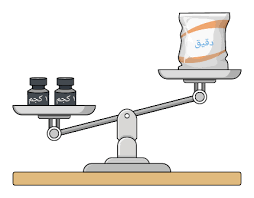 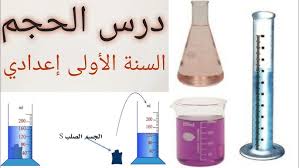 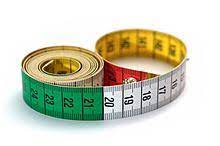 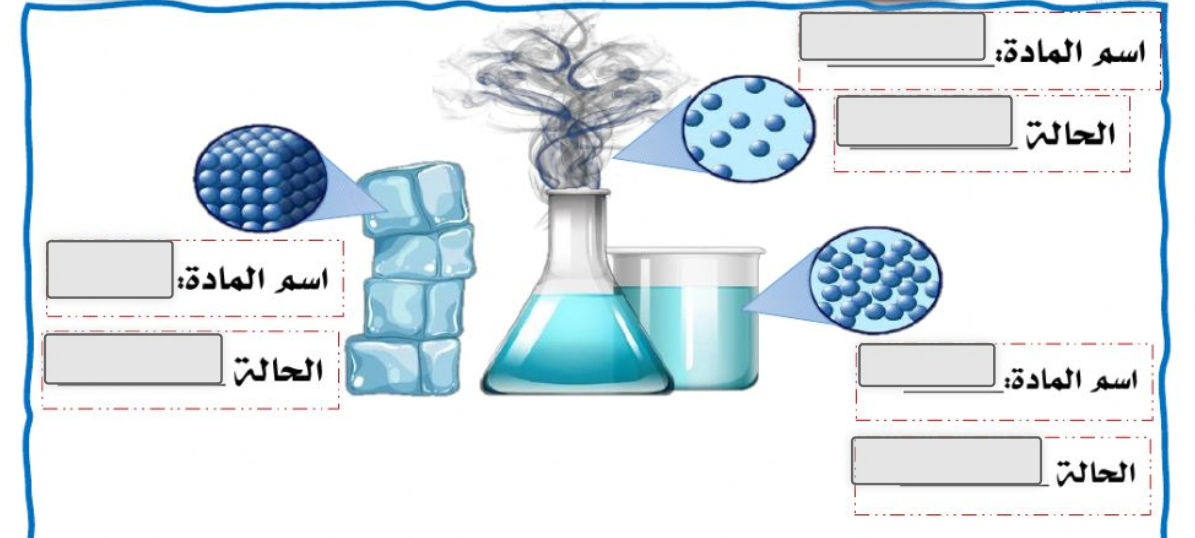 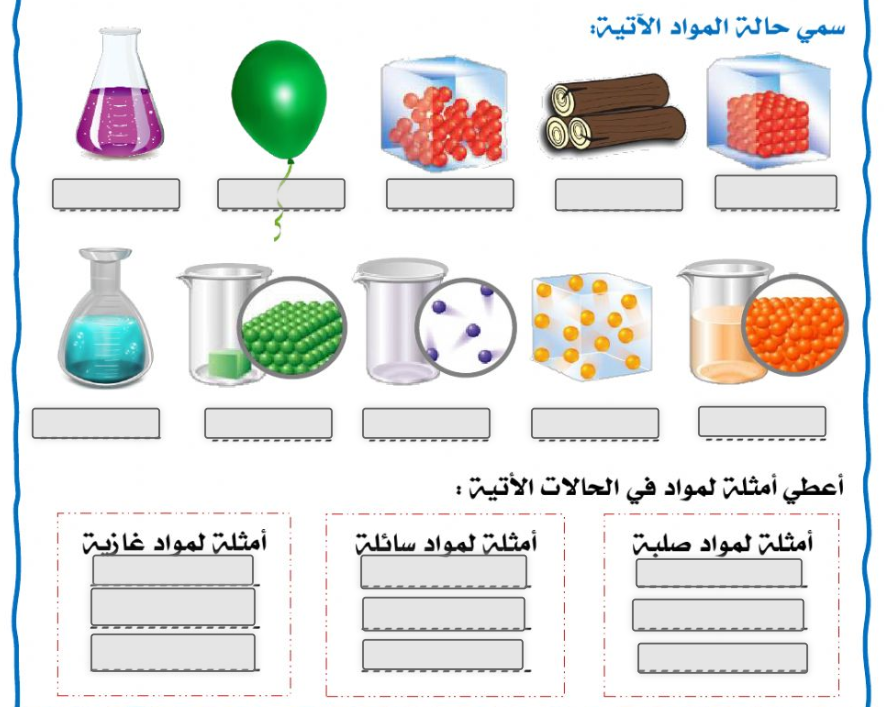 ضع الكلمة المناسبة في الفراغ المناسب فيما يلي  :-التغير الفيزيائي			المخلوط 		المحلول 		التغير الكيميائي			................................  خليط يتكون من مادتين أو أكثر   .................................  نوع من أنواع المخاليط تمتزج فيه مادتين أو أكثر امتزاجاً تاماً  .................................................... تغير في مظهر الجسم و شكله مع بقاء المادة المكونة الأساسية  ................................................... تغير ينتج عنه مواد جديدة تختلف في خواصها عن المواد الأصلية أيهما أعلى تركيز  ؟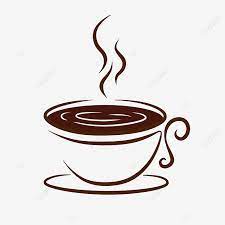 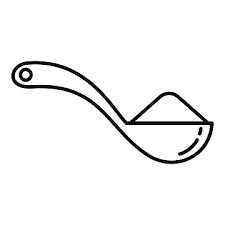 أصل الصورة فيما يلي بما يناسبها من دلائل حدوث التغير الكيميائي  : -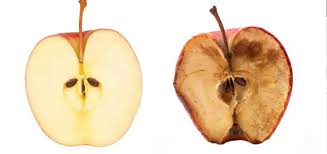 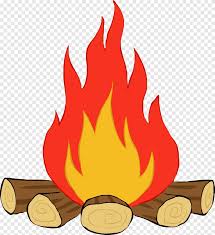 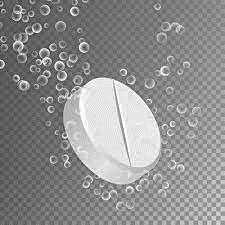 أصل بين الصورة و العبارة المناسبة  : -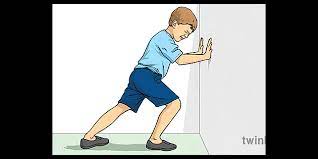 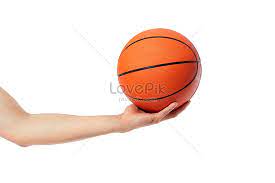 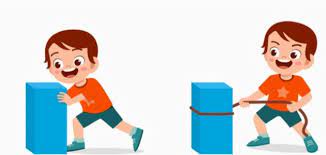 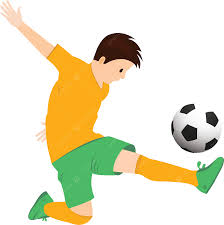  ضع اسم كل آلة من الآلات البسيطة التالية أمام الصورة المناسبة  :-الإسفين                           البكرة		العجلة و المحورالرافعة                         السطح المائل				البرغي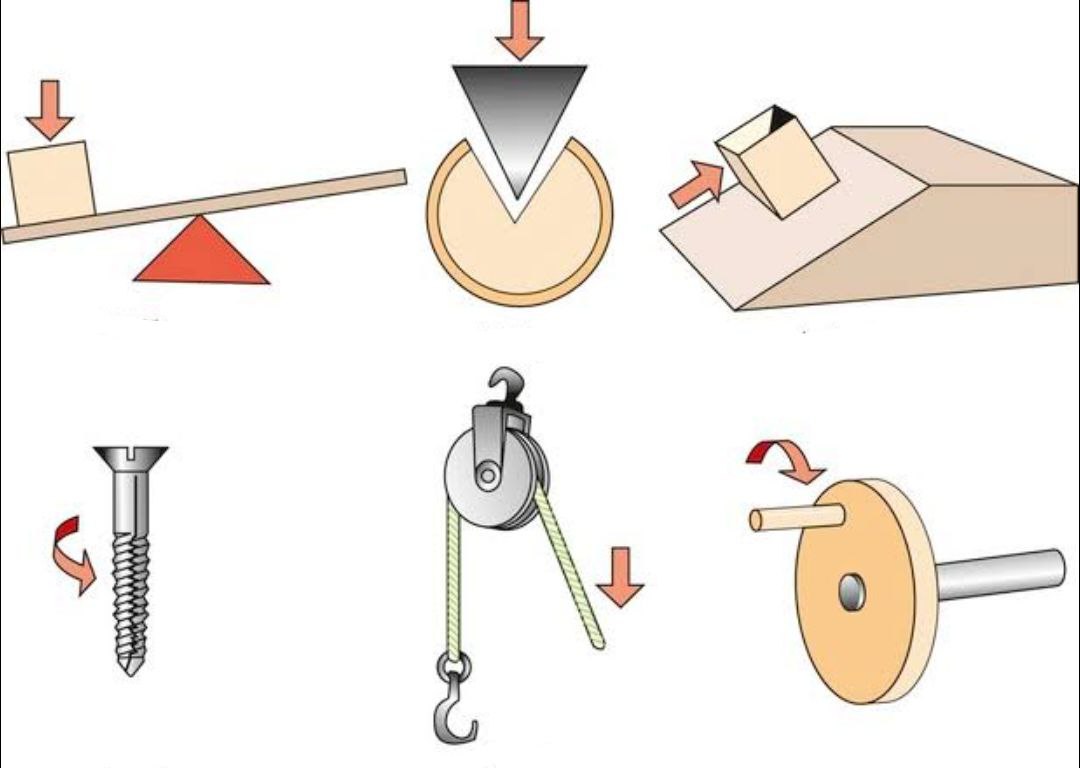   ضع الكلمة المناسبة في الفراغ المناسب فيما يلي  :-الاهتزاز		الصوت 		علو الصوت 		درجة الصوت		الأذن	............................................  خاصية تفرق بين الصوت الحاد و الغليظ وتعتمد على عدد الاهتزازات   .................................  شكل من أشكال الطاقة ينتج عن اهتزاز الأجسام  .................................  حركة سريعة ذهاباً و إياباً  ................................................... خاصية نفرق بها بين الأصوات العالية و الأصوات المنخفضة . ...................................  هي عضو السمع في الإنسان  .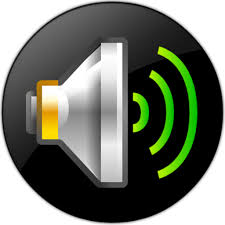 أصل بين الصورة و العبارة المناسبة فيما يلي  :  -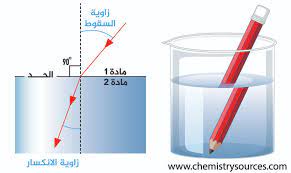 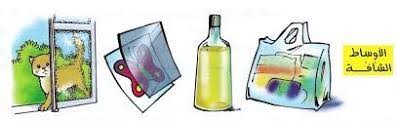 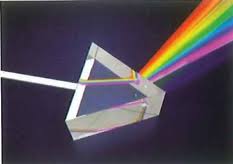 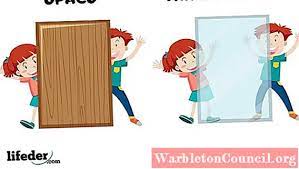 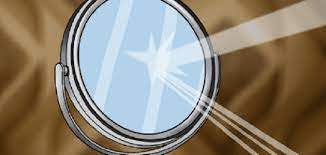 ضع الكلمة المناسبة في الفراغ المناسب فيما يلي  :-الضوء				الظل ....................................  منطقة معتمة تتشكل عند حجب الضوء عنها  ....................................  شكل من أشكال الطاقة نحس به بالعين  . ضع الكلمات التالية في المكان المناسب  : -أسلاك توصيل		  بطارية	      مفتاح كهربائي      	مصباح كهربائي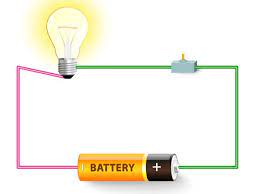 ضع علامة    أمام العبارة الصحيحة وعلامة    أمام العبارة الخاطئة فيما يلي  :  -الكهرباء الساكنة هي الشحنات المتكونة نتيجة احتكاك بين جسمين  .   	(	)البرق مثال على الكهرباء المتحركة  .						(	)